«Умный город» — концепция интеграции нескольких информационных и коммуникационных технологий (ИКТ) и Интернета вещей (IoT решения) для управления городским имуществом; активы города включают, в частности, местные отделы информационных систем, школы, библиотеки, транспорт, больницы, электростанции, системы водоснабжения и управления отходами, правоохранительные органы и другие общественные службы. Целью создания «умного города» является улучшение качества жизни с помощью технологии городской информатики для повышения эффективности обслуживания и удовлетворения нужд резидентов. ИКТ позволяют городской власти напрямую взаимодействовать с сообществами и городской инфраструктурой, и следить за тем, что происходит в городе, как город развивается, и какие способы позволяют улучшить качество жизни. За счет использования датчиков, интегрированных в режиме реального времени, накопленные данные от городских жителей и устройств обрабатываются и анализируются. Собранная информация является ключом к решению проблем неэффективности[1].ИКТ используются для повышения качества, производительности и интерактивности городских служб, снижения расходов и потребления ресурсов, улучшения связи между городскими жителями и государством[2]. Применение технологии «умного города» развивается с целью улучшения управления городскими потоками и быстрой реакции на сложные задачи[3]. Поэтому «умный город» более подготовлен к решению проблем, чем при простом «операционном» отношении со своими гражданами[4]. Тем не менее, сам термин остается неясным[5] в своей специфике, и, следовательно, предполагает множество толкований и обсуждений.Другие термины, которые используются в аналогичных концепциях, включают кибервилль, цифровой город, электронное сообщество, flexicity, информационный город, наукоемкий город, сетчатый город, телегород, телетопия, всезнающий город, проводной город[источник не указан 26 дней].Отрасли, которые улучшают технологию «умного города» включают в себя государственные услуги[6], управление городской транспортной сетью, рациональное использование энергии[7], здравоохранение[8], рациональное использование воды, инновационные сельское хозяйство и утилизация отходов[9].Основные технологические, экономические и экологические изменения стали причиной появления интереса к «умным городам», в том числе изменение климата, структурная перестройка экономики, переход к онлайн-розничной торговле и развлечениям, старение населения, рост численности городского населения и давления на государственные финансы[10]. Европейский Союз (ЕС) производит постоянные усилия, направленные на разработку стратегии достижения «умного» роста городов для крупнейших городов-регионов[11][12]. ЕС разработал целый ряд программ в рамках «повестки дня Европы»[13]. В 2010 году эта программа уделила особое внимание укреплению инноваций и инвестиций в сфере услуг ИКТ в целях совершенствования государственных услуг и качества жизни[12]. По оценкам компании Аруп, предполагается, что мировой рынок умных городских услуг составит $400 млрд в год к 2020 году[14]. Примеры технологии «умного города» и программы были реализованы в Милтон-Кинсе[15], Саутгемптоне[6], Амстердаме[7], Барселоне[16], Стокгольме[17] и Москве[18].Характеристики[править | править код]Предполагается, что «умный город» (также сообщества, бизнес-кластеры, городские агломерации или регионы) использует Информационные технологии для:Более эффективного использования физической инфраструктуры (дороги, строительство, экология и другие физические активы) на основе искусственного интеллекта и анализа данных, чтобы поддерживать сильное и здоровое экономическое, социальное, культурное развитие[34].Эффективного взаимодействия с местными жителями по вопросам местного самоуправления и для принятия решений путем использования открытых инновационных процессов и электронного участия[35], улучшения коллективного разума учреждений города посредством электронного управления[3], с акцентом на участие граждан и совместное проектирование[36][37][38].Учиться, приспосабливаться и вводить новшества и тем самым более эффективно и оперативно реагировать на изменение ситуации путем улучшения интеллекта города[3][39].Они эволюционируют в сторону сильной интеграции всех аспектов человеческого интеллекта, коллективного разума, а также искусственного интеллекта в пределах города[40][41]. Городской разум «находится в чрезвычайно эффективном сочетании цифровых телекоммуникационных сетей (нервов), повсеместно внедренного интеллекта (мозгов), датчиках и метках (органах чувств) и программного обеспечения (знания и когнитивных компетенций)»[42].Эти формы интеллекта в «умных городах» были продемонстрированы в трех направлениях: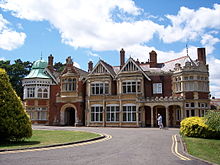 Блетчли-Парк часто считается первым умным сообществом.Согласование интеллекта[3]: Где города формируют учреждения и решение проблем и сотрудничество с помощью городских сообществ, например, в Блетчли-парке, где нацистский шифр Энигма был расшифрован группой экспертов под руководством Алана Тьюринга. Это было названо первым примером «умного» города, или интеллектуального сообщества[43].Расширение возможностей интеллекта: Города служат открытые платформы, экспериментальных установок и умной городской инфраструктуры для кластера инноваций в отдельных районах. Они видели в Чисте наукограда в Стокгольме и кибер зона в Гонконге. Подобные удобства были также созданы в Мельбурне[44].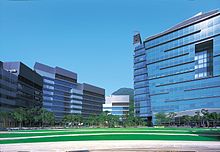 Здания Киберпорт 1 и Киберпорт 2 в ГонконгеПриборы разведки: Где городская инфраструктура работает в умном сборе данных в режиме реального времени, анализа и прогнозного моделирования ситуаций в различных районах города. Существует много споров вокруг этого, в частности, по вопросам видеонаблюдения в «умных городах». Примеры приборов разведки были реализованы в Амстердаме[7]. Это реализуется через[3]:Общей инфраструктуры ИС (интеллектуальной собственности), открытой для исследователей для разработки приложений.Беспроводные измерительные приборы и устройства передачи информации на данный момент времени.Ряд домов снабжен смарт-счетчиками, чтобы уведомлять о потреблении энергии и уменьшить энергопотреблениекомпакторы мусора и авто заправочных станции на солнечной энергии и энергосберегающие лампы.Некоторыми крупными областями интеллектуальной активации города являются:Новые Интернет-технологии в продвижении облачных сервисов, в Интернете вещей (IoT), использовании смартфонов и смарт-метров, беспроводных сенсорных сетей с RFID-чипами, и более подходящей связью, основанной на семантической сети, открывают новые способы совместных действий и совместного решения проблем.Онлайн-платформы для совместной работы по управлению данными датчиков являются сервисами с онлайн базами, которые позволяют владельцам датчиков регистрировать и подключать свои устройства для подачи данных в базу в режиме онлайн для хранения и позволяют разработчикам подключаться к базе данных и создавать свои собственные приложения, основанные на этих данных[45][46].Город Сантандер в Кантабрии, на севере Испании, имеет 20 000 датчиков, соединяющих здания, инфраструктуру, транспорт, сети коммуникации и предлагает физическое пространство для экспериментов и проверки функций интернета вещей, таких как взаимодействие и управление протоколов, технологичных устройств и вспомогательных служб, таких как обнаружение, управления идентификацией и безопасности[47]. В Сантандере датчиками контролируют уровни загрязнения, шума, дорожное движение и парковки.Электронные карты (известные как смарт-карты) являются еще одной распространенной общественной платформой в контексте умного города. Эти карты обладают уникальным зашифрованном идентификатором, который позволяет владельцу войти на сайты, предоставленных правительством услуг(или электронных услуг) без создания учетных записей. Единый идентификатор позволяет правительствам агрегировать данные о гражданах и их предпочтения, чтобы улучшить предоставление услуг и определить общие интересы группы. Эта технология была реализована в Саутгемптоне[23].Согласно новой цифровой стратегии Москвы[18], технологиями умного города можно считать: Искусственный интеллект, Большие данные и предиктивную аналитика, блокчейн, технологии связи 5G, интернет вещей, технологии виртуальной, дополненнойи смешанной реальности, нейроинтерфейсы, компьютерное 3D-моделирование и 3D-печать.Новые Интернет-технологии в продвижении облачных сервисов, в Интернете вещей (IoT), использовании смартфонов и смарт-метров, беспроводных сенсорных сетей с RFID-чипами, и более подходящей связью, основанной на семантической сети, открывают новые способы совместных действий и совместного решения проблем.Онлайн-платформы для совместной работы по управлению данными датчиков являются сервисами с онлайн базами, которые позволяют владельцам датчиков регистрировать и подключать свои устройства для подачи данных в базу в режиме онлайн для хранения и позволяют разработчикам подключаться к базе данных и создавать свои собственные приложения, основанные на этих данных[45][46].Город Сантандер в Кантабрии, на севере Испании, имеет 20 000 датчиков, соединяющих здания, инфраструктуру, транспорт, сети коммуникации и предлагает физическое пространство для экспериментов и проверки функций интернета вещей, таких как взаимодействие и управление протоколов, технологичных устройств и вспомогательных служб, таких как обнаружение, управления идентификацией и безопасности[47]. В Сантандере датчиками контролируют уровни загрязнения, шума, дорожное движение и парковки.Электронные карты (известные как смарт-карты) являются еще одной распространенной общественной платформой в контексте умного города. Эти карты обладают уникальным зашифрованном идентификатором, который позволяет владельцу войти на сайты, предоставленных правительством услуг(или электронных услуг) без создания учетных записей. Единый идентификатор позволяет правительствам агрегировать данные о гражданах и их предпочтения, чтобы улучшить предоставление услуг и определить общие интересы группы. Эта технология была реализована в Саутгемптоне[23].